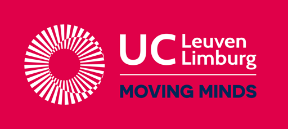 Happy atomsLink naar de simulatie: 
https://happyatoms.com/ Doel van de simulatie:Op een speelse manier kennis maken met moleculen en atomen.De identiteit van moleculen ontdekken die je maakt.Ontdekken hoeveel bindingen een bepaald atoom kan aangaan.De leerinhoud van de simulatie De kennismakingsstap De leerlingen kalibreren de app en maken het eerste molecuul waterDe inoefenstapHet maken van 10 moleculen( als je het molecuul gemaakt hebt, maak hier dan een screenshot van.)Maak het molecuul…H2C4H10O2CH4OC2H6ON2P2HFS2MgH2De uitdagende stap1ste labo van harpers journal doen  laboratory launch